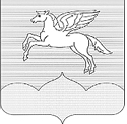 МУНИЦИПАЛЬНОЕ ОБРАЗОВАНИЕГОРОДСКОЕ ПОСЕЛЕНИЕ «ПУШКИНОГОРЬЕ»ПУШКИНОГОРСКОГО РАЙОНА ПСКОВСКОЙ ОБЛАСТИ181370, р.п. Пушкинские Горы, ул. Пушкинская, д.42,  Телефакс (8-1146) 2-30-21 ПРОТОКОЛ ПУБЛИЧНЫХ СЛУШАНИЙ № 2проведенных в здании Администрации городского поселения «Пушкиногорье», по адресу: ул. Пушкинская,42Пушкиногорского района Псковской областиПрисутствовало:  (семь) жителей муниципального образования городского поселения «Пушкиногорье»Публичные слушания открывает и ведет Глава муниципального образования городского поселения «Пушкиногорье» – Солонухин Л.Л.Секретарь – главный специалист Администрации городского поселения «Пушкиногорье»  Кузнецова А.В. ПОВЕСТКА ДНЯ:1. «Об исполнении бюджета муниципального образования «Пушкиногорье»  за 2019год»  Голосовали:за –7 (семь)	против - 0воздержалось – 0Повестка дня принимается.СЛУШАЛИ:Докладчик: Глава муниципального образования городского поселения «Пушкиногорье» Солонухин Леонид Леонидович. Зачитан проект Решения Собрания депутатов городского поселения «Пушкиногорье» «Об исполнении бюджета муниципального образования «Пушкиногорье»  за 2019год»  (приложение №1).Предложений и дополнений не поступило.Глава муниципального образования городского поселения «Пушкиногорье» Солонухин Леонид Леонидович предложил одобрить проект Решения Собрания депутатов городского поселения «Пушкиногорье» «Об исполнении бюджета муниципального образования «Пушкиногорье»  за 2019год»  Голосовали:за –7  (семь)против - 0воздержалось – 0РЕШИЛИ:    Одобрить  предложенный проект Решения Собрания депутатов городского поселения «Пушкиногорье» «Об исполнении бюджета муниципального образования «Пушкиногорье»  за 2019год»    Направить проект Решения Собрания депутатов городского поселения «Пушкиногорье» «Об исполнении бюджета муниципального образования «Пушкиногорье»  за 2019год»  на утверждение Собранию  депутатов  городского  поселения  «Пушкиногорье».Все вопросы повестки дня публичных слушаний рассмотрены, слушания объявляются закрытыми.Глава муниципального образованиягородское поселение«Пушкиногорье»                                                                             Л.Л.СолонухинСекретарь                                                                                         А.В.КузнецоваПриложение № 1 к  Протоколу публичных слушаний от 19.03.2020г. № 2СОБРАНИЕ ДЕПУТАТОВГОРОДСКОГО ПОСЕЛЕНИЯ «ПУШКИНОГОРЬЕ»ПУШКИНОГОРСКОГО РАЙОНА ПСКОВСКОЙ ОБЛАСТИР Е Ш Е Н И Е (проект) __.___2020 г. № __Принято на __ очередной сессии Собрания депутатов городского поселения «Пушкиногорье» второго созываОб исполнении бюджетамуниципального образования «Пушкиногорье» за 2019 годСобрание депутатов городского поселения «Пушкиногорье»РЕШИЛО:Утвердить отчет об исполнении бюджета городского поселения «Пушкиногорье» за 2019 год по доходам в сумме 22112,7 тыс. рублей, по расходам в сумме 24740,8 тыс. рублей, с дефицитом в сумме 2628,1 тыс. рублей, согласно приложений № 1 - 8.Настоящее Решение вступает в силу через 10 (десять) дней с момента его обнародования.Обнародовать настоящее Решение в установленном порядке. Глава муниципального образования городского поселения  «Пушкиногорье»                                                                      Л.Л.Солонухин19.03.2020 г.                                                                                             18 ч 00 мин.